VICERRECTORÍA ACADÉMICA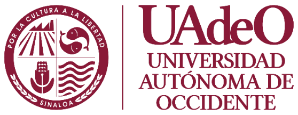 DIRECCIÓN DE INVESTIGACIÓN Y POSGRADOREGISTRO DE PROYECTOS PARTICIPACIÓN EN COLABORACIÓN CON CUERPOS ACADÉMICOS                                                               Y/O GRUPOS DE INVESTIGACIÓN EN PROYECTOMiembros participantes del CA o GI 1:Miembros participantes del CA o GI 2:OBJETIVOS DE LA INVESTIGACIÓN QUE BUSCA CUMPLIR CADA C.A. O G.I., Y ALINEACIÓN CON LAS LINEAS DE GENERACIÓN Y APLICACIÓN DEL CONOCIMIENTODISTRIBUCIÓN DE RESPONSABILIDADES EN EL PROYECTO                          DATOS Y PARTICIPACIÓN DE ALUMNOS COLABORADORESNota: la información que se presente en este anexo deberá estar en concordancia con el Protocolo de investigación y el cronograma presentado.FIRMA DE LOS PARTICIPANTES DEL PROYECTOLugar y fechaTITULO DEL PROYECTO:TITULO DEL PROYECTO:FECHA:FECHA:Registro de ProyectoRegistro de ProyectoRegistro de ProyectoRegistro de ProyectoNOMBRE DEL CA O GI PARTICIPANTENOMBRE DEL CA O GI PARTICIPANTENOMBRE DEL CA O GI PARTICIPANTENOMBRE DEL CA O GI PARTICIPANTENOMBRE DEL CA O GI PARTICIPANTENOMBRE DEL CA O GI PARTICIPANTENOMBRE DEL CA O GI PARTICIPANTENOMBRE DEL CA O GI PARTICIPANTEC.A. o G.I. -1C.A. o G.I. -1C.A. o G.I. -2C.A. o G.I. -2Responsables del proyectoNombre y grado académico del investigador Nombre y grado académico del investigador Nombre del CA o GIResponsabilidad dentro del CA o GITipo de nombramiento Unidad y área de adscripciónCorreo electrónicoTitularColaboradorColaboradorMiembros del CA o GINombre y grado académico del investigadorResponsabilidad en el CA o GIUnidad y área de adscripciónNombramientoCorreo electrónicoTiempo asignado al proyectoMiembros del CA o GINombre y grado académico del investigadorResponsabilidad en el CA o GIUnidad y área de adscripciónNombramientoCorreo electrónicoTiempo asignado al proyectoNOMBRE DEL C.A. O G.I.OBJETIVO PARTICULARLGAC DEL C.A. O G.I. C.A. o G.I. -1C.A. o G.I. -2Responsables del proyectoActividades de las que se responsabilizaTiempo destinado a la actividad en h/s/mTitularColaborador:ColaboradorUnidad AcadémicaÁrea Programa EducativoTrimestreActividades de las que se responsabilizaPropósito: Servicio social o TesisParticipaciónNombreFirmaTitularColaboradorColaborador